от 05 августа  2016 г.  №80Об утверждении проекта планировки и межевания территории «Распределительный газопровод низкого давления деревни Кульшит Куженерского района Республики Марий Эл»Руководствуясь статьей 46 Градостроительного кодекса Российской Федерации, администрация муниципального образования «Русскошойское сельское поселение» п о с т а н о в л я е т :         1. Утвердить проект планировки территории и проект межевания территории объекта «Распределительный газопровод низкого давления  деревни Кульшит Куженерского района Республики Марий Эл», разработанный ИП Торбеевым Ю.А.         2. Настоящее постановление вступает в силу со дня его подписанияГлава  администрации  муниципального образования«Русскошойское сельское поселение»: 			   Н.В.БорисоваУТВЕРЖДЕНАПостановлением администрации муниципальное образование  «Русскошойское сельское поселение»от «13» мая  № 37Глава администрации муниципальное образование  «Русскошойское сельское поселение»СХЕМАрасположения земельного участка или земельных участков на кадастровом плане территории«РУШ ШОЙЯЛЫСЕ ПОСЕЛЕНИЙ»МУНИЦИПАЛЬНЫЙ ОБРАЗОВАНИЙЫН АДМИНИСТРАЦИЙЖЕАДМИНИСТРАЦИЯМУНИЦИПАЛЬНОГО ОБРАЗОВАНИЯ «РУССКОШОЙСКОЕСЕЛЬСКОЕ ПОСЕЛЕНИЕ»ПУНЧАЛПОСТАНОВЛЕНИЕУсловный номер земельного участка  -Условный номер земельного участка  -Условный номер земельного участка  -Условный номер земельного участка  -Площадь земельного участка  5000 м²Площадь земельного участка  5000 м²Площадь земельного участка  5000 м²Площадь земельного участка  5000 м²Обозначение характерных точек границОбозначение характерных точек границКоординаты, мКоординаты, мОбозначение характерных точек границОбозначение характерных точек границXY1123н1н13670421350103н2н23671661350023н3н33671841350054н4н43670601350130н1н13670421350103Система координат: МСК-12Система координат: МСК-12Система координат: МСК-12Система координат: МСК-12Квартал: 12:09:0120101Квартал: 12:09:0120101Квартал: 12:09:0120101Квартал: 12:09:0120101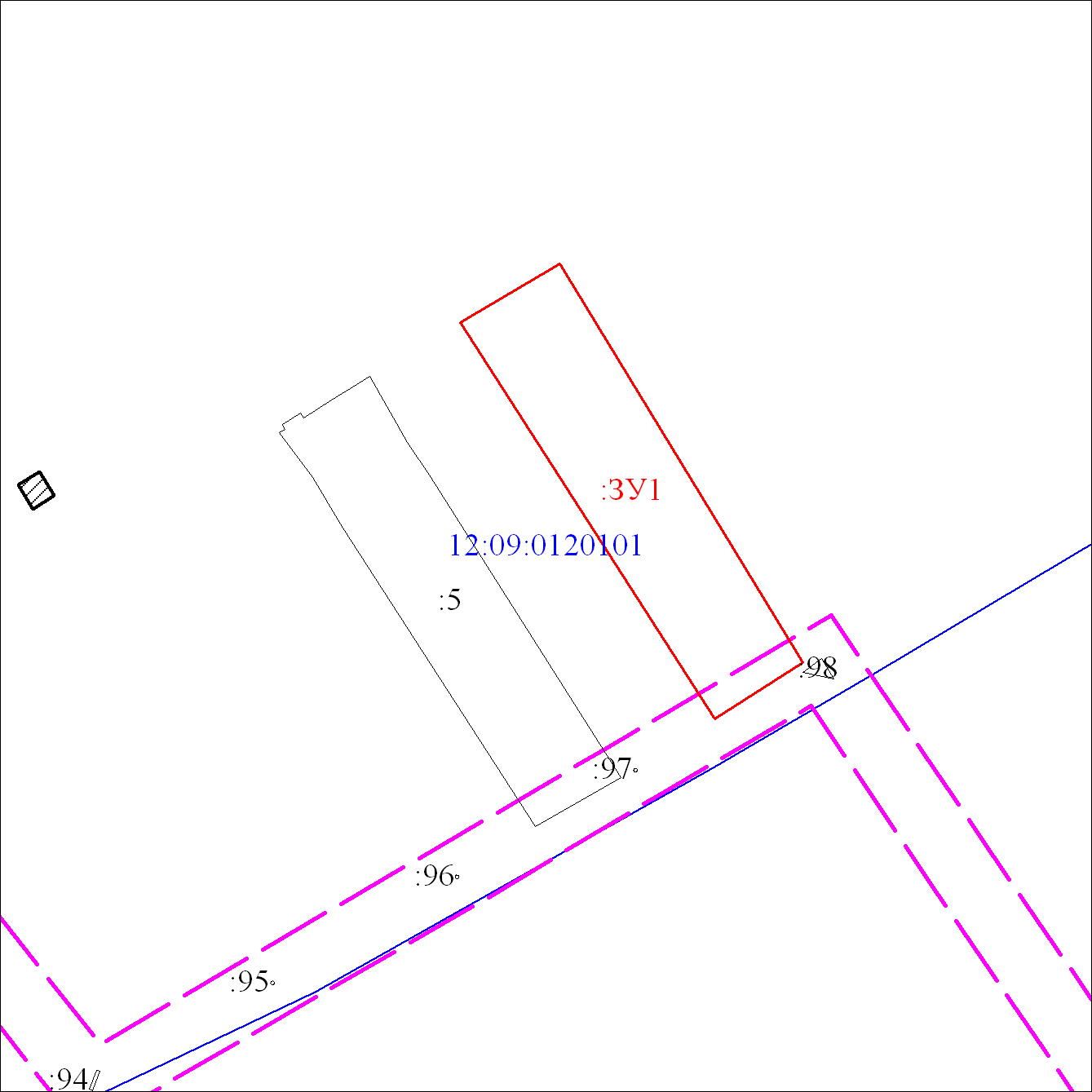 Масштаб 1:2000Масштаб 1:2000Масштаб 1:2000Масштаб 1:2000Условные обозначения:Условные обозначения:Условные обозначения:Условные обозначения: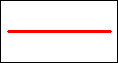 Границы земельных участков, установленные (уточненные) при проведении кадастровых работ, отражающиеся в масштабеГраницы земельных участков, установленные (уточненные) при проведении кадастровых работ, отражающиеся в масштабеГраницы земельных участков, установленные (уточненные) при проведении кадастровых работ, отражающиеся в масштабе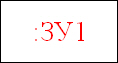 Надписи вновь образованного земельного участкаНадписи вновь образованного земельного участкаНадписи вновь образованного земельного участка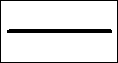 Объект капитального строительстваОбъект капитального строительстваОбъект капитального строительства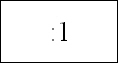 Надписи кадастрового номера земельного участкаНадписи кадастрового номера земельного участкаНадписи кадастрового номера земельного участка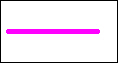 Граница охранной зоныГраница охранной зоныГраница охранной зоны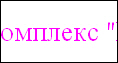 Обозначение границы охранной зоныОбозначение границы охранной зоныОбозначение границы охранной зоны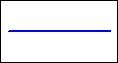 Граница кадастрового кварталаГраница кадастрового кварталаГраница кадастрового квартала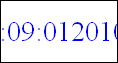 Обозначение кадастрового кварталаОбозначение кадастрового кварталаОбозначение кадастрового квартала